                    НАРОДНО ЧИТАЛИЩЕ „ПРОСВЕТА – 1919” 4644 гр. Костандово,ул. Христо Ботев 37,  общ. Ракитово, обл. Пазарджик Тел.: 0896913954, 0885115149, E-mail: prosveta_k_vo@abv.bg 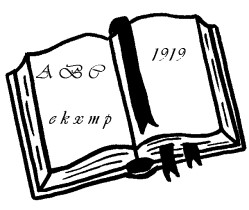 План  дейности 2022г.         НЧ”Просвета-1919” м.януари  Посещение на църквата „Константин и Елена” по повод Йордановден. „За празниците и обичаите”.Традиции и обичаи свързани с християнските празници-сбирка в читалището. 147г. от рождението на„Христо Ботев – поет и революционер”-да напишем своето есе. 20-21.01 –Бабин ден – концерт и ритуал даване име на дете”Табло със снимков материал във фоайето на читалището-„Баба и внуче”. м.февруари 14.02 -Трифон Зарезан – ”На чаша вино”- концерт на ГСГП”Евредика”и рецитал за празнуване в читалището. 19.02.- Обесването  на Левски – прожекция на   филм     За   Левски    ”Лъвский европеец”. м.март 01.03- Ден на самодееца-сбирка в читалището .  По повод  3-ти март – концерт спектакъл пред читалището съвместно с кметството и ОУ”Неофит Рилски”. 08.03. –Ден на жената  -тържество в ресторанта с програма (хумор, програма на ГСГП”Евредика” „С поезията на Димчо Дебелянов”-поетична вечер./133г. от рождението на бълг. поет/ Да посрещнем  Първа пролет –излет до близка местност. м.април 1-7.04. -  	„Седмица на детската книга” (награди за най-четящите) „Аз обичам да чета”-занимания в библиотеката. „Ой  Лазаре, ой Лазаре” –възпроизвеждане на обичая с деца от ЦДГ  и селото. „Лазар си отиде,ей Великден иде” -програма със сценки и песни.Участие на  ТФ „Еленско краище”. Нашата Великденска трапеза-работа в домашна обстановка с деца от ОУ               -Изработване на Великденски яйца по чепинска технология съвместно с Исторически музей Велинград и ученици от ОУ. 150 г. от смъртта на Стефан Секулов ЗАХАРИЕВ (ок. 1810-13.04.1871), Пазарджик – учител, общественик, автор на „Географико-историкостатистическо описание на Татарпазарджишката кааза с една харта и 25.04-55г. от рождението на Петя Дубарова.Да напишем своето стихотворение-конкурс . м.май Първата седмица на  май-обучение по „Компютърна грамотност”. /за възрастни/ 21-22май  25-ти национален фолклорен фестивал „Костандово-2022”с участието над 1500самодейци от всички етнографски области. 126г.откакто Стоян Михайловски написва стихотворението „Върви народе възродени”-нашия училищен химн24 май- Ден на славянската писменност и култура – концерт на центъра на Костандово тържество и грамоти за най-добър читател.                                                               м.юни Ден на детето – карнавал с ученици от ОУ  в читалището.Ден на Ботев и на загиналите за национална свобода митинг-заря съвместно с кметство костандово и ОУ”Неофит Рилски” 2-ри юни –Ден на Ботев –поднасяне цветя на паметната плоча. Работа с децата през ваканцията: „В света на приказките” –занимания за децата в библиотеката „Да опознаем  и околностите на Костандово” – на поход до близките местности. м.юли Нашата лятна читалня-занимателни игри. Детски  рисунки на тема: „При баба на село”. 71 г. от смъртта на Асен РАЗЦВЕТНИКОВ (А. Петков Коларов) (1897-30.07.1951), поет, писател 143г. от рождението на Елин Пелин-да разкажем приказка. 183г. от рождението на Апостола на свободата-Левски- Събиране на снимков и друг  материал ,свързан с историята на града.     м. Август Как да водя читателския дневник?-указания /работа с ученици от началните класове/.Да направим сами разделители за детската отраслова литература. 66 г. от смъртта на Бертолт БРЕХТ (1898-14.08.1956), немски драматург, поет, режисьор, теоретик на изкуството 136 г. от рождението на Дора Петрова ГАБЕ (28.08.1886-1983), поетеса -„Сръчни ръце „ –изработки на деца по време на ваканциите с материали от хартия и плат. м.септември „Сбогом ваканция” –сбирка с малки и големи в читалището. Изготвяне на плакати по повод 6-ти септември –Деня на Съединението и 22 септември – Ден на независимостта на България. 80 г. от рождението на Станислав СТРАТИЕВ (Станко С. Миладинов) (09.09.1941-2000), писател, драматург, публицист 101 г. от смъртта на Иван Минчов ВАЗОВ (1850-22.09.1921), поет, писател, патриарх на българската литература 136 г. от рождението на РАН БОСИЛЕК (Генчо Станчев Негенцов) (26.09.1886-1958), детски поет, писател м.октомври 1 	Международен ден на МУЗИКАТА Свети ЙОАН КУКУЗЕЛ Ангелогласният  - Ден на българските ПЕВЦИ и МУЗИКАНТИ Ден на българската ПОЕЗИЯ 1-ви октомври –ден на пенсионера.На кафе в клуба на пенсионера.  56 г. от смъртта на Димитър ТАЛЕВ (Д. Т. Петров-Палисламов) (1898-20.10.1966), писател 153г. от смъртта на Георги С.Раковски-български революционер.  Да се  напише стихотворение за читалището ни носещо името на Раковски. 106 г. от смъртта на Димчо Вельов ДЕБЕЛЯНОВ (1887-02.10.1916), поет м.ноември 1-ви ноември –Деня на народните будители. Поклонение и  празник на Народните  будители-концерт съвместно с ОУ. Празнична трапеза по повод 21 ноември –ден на християнското семейство - кулинарна изложба  56 г. от смъртта на Светослав Константинов МИНКОВ (1902-22.11.1966), писател 196 г. от  рождението на Карло КОЛОДИ (24.11.1826-1890), итал. детски писател м.декември 6-ти декември -„Никулден” Как да подготвим празничната  трапеза- рецепти и идеи.    1341 г.  От създаването на БЪЛГАРСКАТА ДЪРЖАВА (681 г  ”Коледа е”-със самодейци и танцьори   при читалището. Изненада за най-малките деца. 23-ти декември новогодишно тържество „На мегдана”с участието на самодейци от читалището, гост певец и ученици от ОУ”Неофит Рилски”. Изготвил:Пламен Киселов- секретарПредседател:Никола Бързаков